24. TÜRK DÜNYASI ÇOCUK ŞÖLENİPROGRAMI(31 Mayıs - 7 Haziran 2024)31 Mayıs 2024 - “GRUPLARIN GELİŞLERİ VE OKULLARA YERLEŞTİRİLMESİ”03 Haziran 2024 Pazartesi - “ŞÖLEN YÜRÜYÜŞÜ”Saat: 09.00 - 11.00Yer: Kadıköy - Söğütlüçeşme - İskele Meydanı Atatürk Anıtı05 Haziran 2024 Çarşamba - “ŞÖLEN GÖSTERİSİ”Saat: 09.00 – 13.0006 Haziran 2024 Perşembe - “15. TÜRK DÜNYASI ÇOCUKLARI SES YARIŞMASI”Saat: 19.00 - 23.0007 Haziran 2024 Cuma “DÖNÜŞLER VE SERBEST GEZİLER”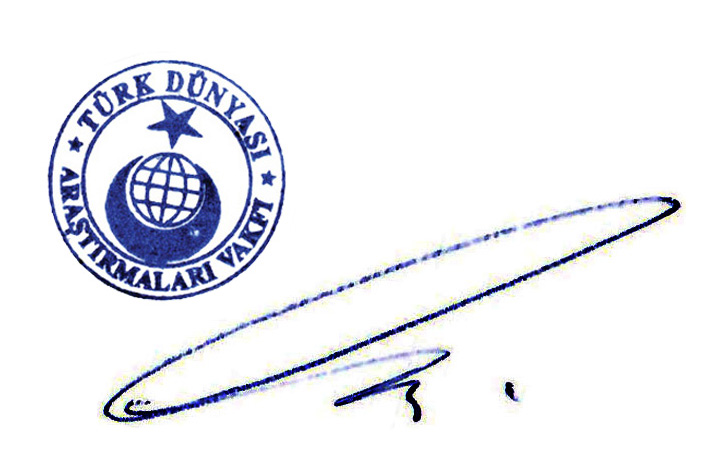 Saadet Pınar YILDIRIMGenel Müdür